학점교류수강신청서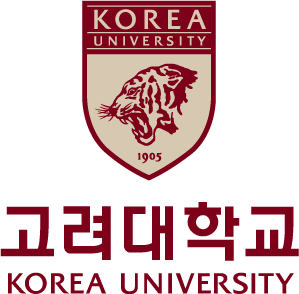 * 대학원 간 학점교류는 상호 학점교류를 협약한 본교의 다른 대학원(미디어대학원, 노동대학원, 법무대학원)에서 개설한 교과목을 수강할 수 있고 총 인정학점은 최대 6학점까지 인정받을 수 있다.* 교내 특수대학원과의 학점교류는 소정의 절차에 따라 매 학기 6학점까지 수강신청 할 수 있다.위와 같이 교류대학원 교과목 수강신청을 하오니 승인하여 주시기 바랍니다.년                  월                일본 인 :                       󰄫공학대학원장 귀하202○년   ○학기202○년   ○학기석사과정   ○학기석사과정   ○학기석사과정   ○학기석사과정   ○학기석사과정   ○학기석사과정   ○학기석사과정   ○학기성     명(영 문)학      과학      과성     명(국 문)학      번학      번연  락  처이  메  일이  메  일교과목 내역교과목 내역교류대학원고려대학교 ○○대학원           학과고려대학교 ○○대학원           학과고려대학교 ○○대학원           학과담당교수(인)(인)(인)(인)(학수번호) 과목명(         )(         )학점요일교시